„Kultura a příroda – známá či neznámá Rudniki a Moštěnka”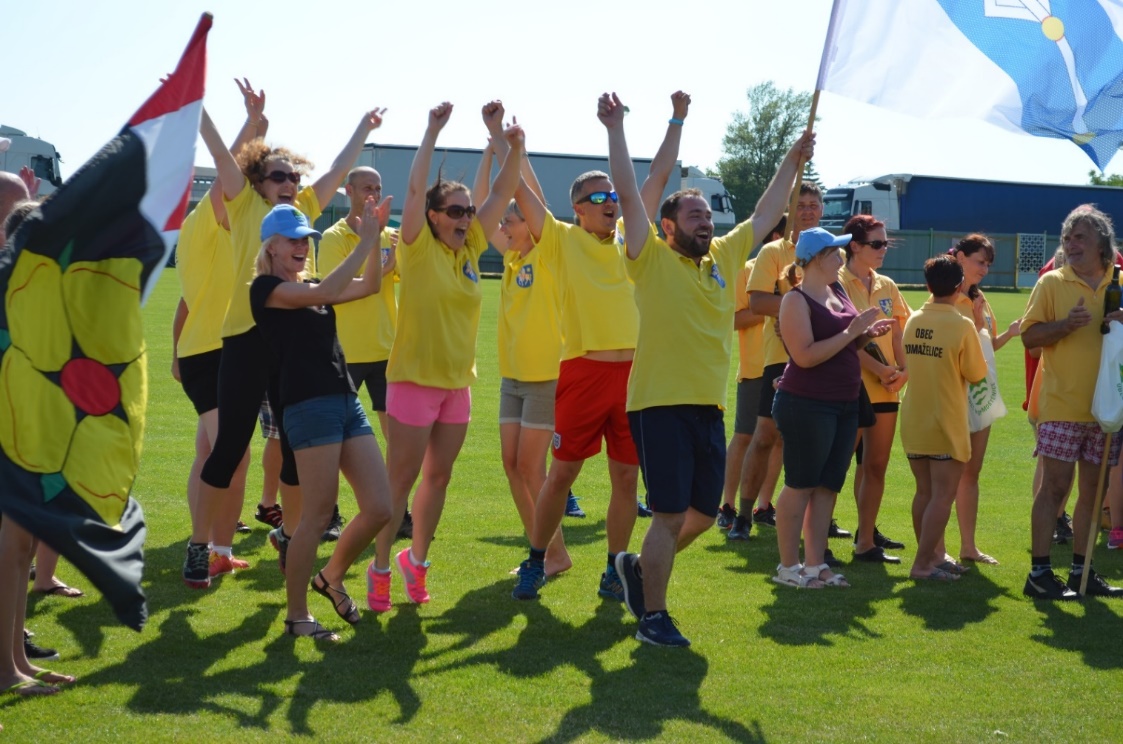 Program:Sobota 16. 06. 2018 11:30 	přivítání účastníků projektu, příjezd „Route 66”, Čechy11:30 -12:30 	oběd 13:00 	prezentace družstev v Beňově13,45 	slavnostní nástup družstev „Mikroregionální hry” 14:00		zahájení soutěží, doprovodný program17:00		vyhlášení výsledků18:00		ubytování v Přerově19:00		večeře 20:00 		zábavný program Neděle 17. 06. 20188:00 – 9:00	snídaně9:00		odjezd do Bezuchova10:00 – 11:45 	cykloprojížďka Dřevohostickým lesem 11,45 – 12:45	 oběd 13:00 		slavnostní otevření Infocentra v Dřevohosticích, prohlídka zámku, Hasičského muzea, film o MR Moštěnka a Gmině Rudniki, výměna dobré praxe15:30 		ukončení, rozloučení